TILAISUUDEN NIMI JA AIKA: 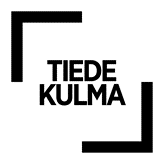 LAVAKALUSTUS: Tiedekulman lavakalustusvaihtoehdot näet tästä linkistä. Kalustamme lavan valmiiksi annettujen tietojen mukaan. 
Lavalle mahtuu max kuusi henkilöä yhtä aikaa.Punaisella merkitty aikataulu on esimerkki. Toimita tilaisuuden ajolista kaksi päivää ennen tapahtumaa muiden materiaalien kanssa: studiomestari@tiedekulma.fi. Ajolistaan lisätään uusi rivi aina kun ohjelmassa tapahtuu joku muutos, esim. projisoinneissa tai tarvittavien mikkien määrässä. Huomioi, että yksikamerastriimauksessa on käytössä kuusi mikrofonia. Jos haluat täysileveän vasen+oikea projisoinnin, lähetä tiedosto 3690x1080px eli 3,5:1-kuvasuhteessa.Pystypöytä Nojatuoli ja sohvapöytä Muut mahdolliset kommentit Muut mahdolliset kommentit KloEsityksen aihe/mitä lavalla tapahtuuPuhujat ja mikit (headset mikkejä ei voi vaihtaa puhujalta toiselle tapahtuman aikana)Vasen projisointi(ei näy striimissä, ei voi vaihtaa)Oikea projisointi(voi näyttää striimiin, voi vaihtaa)Sivuseinän projisointi(ei näy striimissä, ei voi vaihtaa) Muuta huomioitavaa08.30-- tapahtuman ilme.ppttapahtuman ilme.ppttilaisuuden ohjelma.ppt09.00Alustusjuontaja (1 headset)—””——””——””—Striimi alkaa 09.05Matti Meikäläisen esitys ja keskustelu Juontaja ja Matti Meikäläinen (2 headset)—””—Matti Meikäläinen.ppt—””—09.15Video—””——””—Mikko Mallikas ennakkoon tehty video—””—09.30PaneelikeskusteluJuontaja, Matti ja Maija Meikäläinen (3 headset) —””—panelistien nimet. ppt—””—09.45KatsojakysymyksetPanelistit (3 headset, 1 kapula)—””——””——””—Heikki kuljettaa mikkiä katsojakysymyksille10.30Tilaisuus loppuu—””——””——””—Striimi päättyy